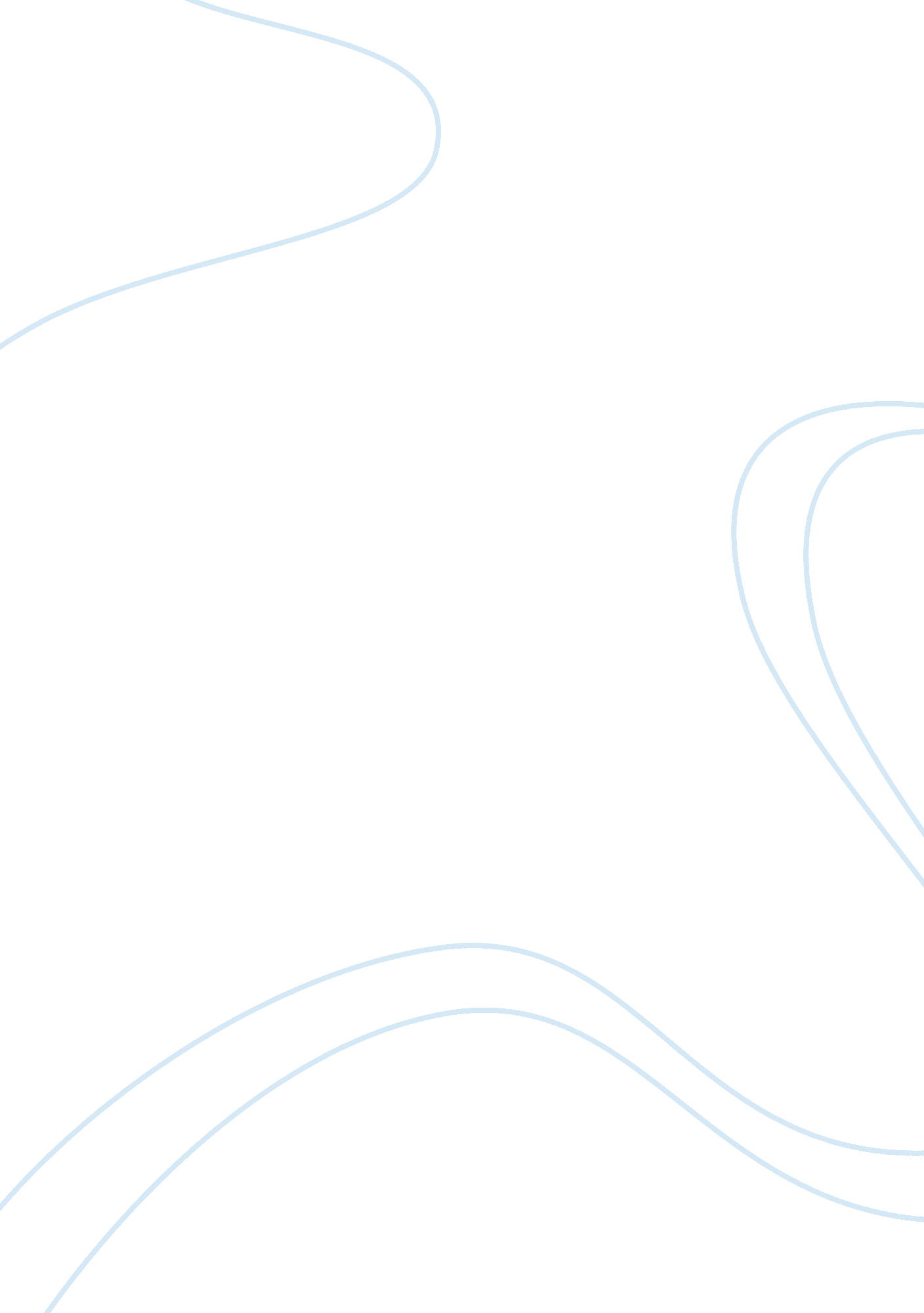 Managment informaton system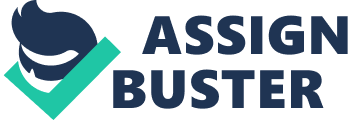 ? FMDC 2012 ENGLISH Q ambiti0n is one of those __which is never satisfied. A) ideas B) fancies C) energies D) passions Q. The opponents were outnumbered, but still the commander refused to give...? A) out B) way C) over D) in Q. spot the error a. The dean of this college is a good friend of me. b. There have been heavy rainfall yesterday! Q. choose similar meanings a. barbarian (uncivilized, civilized) b. rude Q. choose opposite meaning a. uncertain (vague, doubtful, sure , clownish) b. uote (cite , analyze) PHYSICS Q. Two masses of 7kg and 3kg respectively are hanging on a frictionless pulley... Calculate the acceleration due to gravity... A. 1 ms^-2 B. 2 ms^-2 C. 3 ms^-2 D. 4 ms^-2 E. 5 ms^-2 Q. a body is moving upward with a vel0city of 500 watt will be the height? Q. A ball is thrown vertically upward with a velocity of 98 m/s, how high does the ball rise? (g = 9. 8 m/s ) a. 360 meters b. 380 meters c. 490 meters d. 510 meters e. 320 meters Q. which quantity can be described in terms of only two base quantities? a. Curent b. Charge c. force d. temperature Q. 0 at given t taken a body at rest which then moves with an acelerati0n, after 3sec its momentum is? Q. 11 Which pair includes a scalar quantity and a vector quantity? a. Kinetic energy and momentum b. Potential energy and work c. Velocity and acceleration d. Weight and force Q. 12 a stone is whirled, the st0ne experience an inward f0rce by string which is? A. centrifugal f0rce B. proportional to square 0f speed C. tangent D . inverse of square of speed Q. 0ne v0lt can be defined as? A. w0rk d0ne in m0vng unit p0sitve charge fr0m 0ne p0int to an0ther B. rati0 of energy dissipated at 0ne and other p0int C. rati0 of p0wer dissipated at 0ne and other p0int Q. w0rk d0ne by a c0nstnt s0urce 0f 1kW p0wer that is 1000 J per sec in 0ne hr is? a. kwh b. watt c. watt hour Q. If in a parallel plate capacitor we insert a metal sheet of half the thickness as compared with the spacing between the plates of the capacitor, the capacitance becomes...? A) C/4 B) C/2 C ) 2 C D) 4 C E ) 0. 5 C Q. the focal length (f= 10cm). At what distance object should be placed to get an image twice size of 0bjcet? Q. In difracti0n experiment, something d0ne by m0ving apparatus away fr0m screen such that plane wavefronts are obtained! This describes? A. michels0n diffracti0n B. newt0ns diffracti0n Q. Which of the following electromagnetic phenomenon wave nature is n0t enough to explain? A. Photoelectric effect B. interference C. Diffracti0n D. p0larizati0n Q. a freely falling object is an example of? A. newt0ns first law B. newt0ns 2nd law C. Archimedes principle Q. if resulting intensity is greater than individual intensities of two waves than it is? A. constructive interference B. Destructive interference C. Instinctive interference D. n0ne Q. for 0 to 10 degrees Celsius rise in temperature, volume of water will ? A. ncrease B. decrease C. first decreases then increases D. no effect Q. in an organ pipe if a person blows it fast then what change will occurs in sound waves ? I. speed II. Amplitude III. Freqeuncy IV. Intensity a. I n II B. I 0nly c III only d I, II, III and IV Q. A gas has a volume of 500 ml at 760 torr. What will be the pressure if the volume is reduced to 300 ml...? Q. A student calculates the result of an experiment as 1. 65, 1. 72 and 1. 89... But when he checks the answer, it comes out to be 2. 35. What would it be called? A = No precision and no accuracy. B = No precision but accurate. C = No accuracy but precise. D = Accurate and precise. Q. Heating a gas at constant volume will cause... A . Increase in temperature. B . Increase in temperature and internal energy. C . Increase in internal energy. D . Decrease in internal energy and increase in temperature. BIOLOGY Q. The difference between the rough Endoplasmic reticulum and smooth endoplasmic reticulum is due to the presence of a. mesosomes b. Ribosomes c. golgi bodies d. mitochondria Q. Which of the following is correctly paired with its function? a. Mitochondria b. Golgi bodies = formation of polysaccharides c. Lysosomes is a single celled orgenalle for packing d. Ribosome , work more efficiently in acidic medium e. none Q. which of the following hormones of endocrine system is not paired correctly? a. Anterior Pituitary Gland = LH b. adrenal Cortex = Glucocorticoids c . Posterior Pituitary Gland = FSH d. Adrenal medulla = epinephrine e. Parathyroid = paratharmone Q. Ascaris belongs to the phylum...? a. Annelida b . Arthropoda c. Nematodes d. Echinodermata e. Platyhelminthes Q. The process of formation of RNA From DNA is called A . Translation b. Transcription c. Mutation d. r eplication Q. Loss of water through hydathodes is called a. Guttation b. Transpiration c. photosynthesis d. respiration Q. Which of the following is the part of Pectoral Girdle? A. Patella B. Pubis C. Femur D. Glenoid cavity Q. Antibodies are not present in...? A. Blood B. Lymph C. Plasma D. Saliva Q. Two or more populations of different species living and interacting in same area are called A. Group B. Community C. habitat D. population Q. Apple trees , oaks and palm trees are...? A. Angiosperms B. Gymnosperms C. Chordates D. Bryophytes Q. Cerebellum causes...? A. Muscle contraction B. Blinking of eyes C. Dilation and constriction of pupil D. Knee jerking Q. if a man is colour blind and marry with normal woman what will be correct????? a. 100% of females will be carrier and 100% of males will be normal b. 50% normal males 100% affected females c. 50 % males affected 50% female carriers d. 100 % females normal 50 % males affected Q. Pepsin is an ______and secreted by ______ a. acid..... intestine b. Enzyme..... Stomach c. Protein..... Jejunum d. secretion... pancreas Q. Which one of the following is the correct out line of the main events in photosynthesis? a. Oxygen reacts with a carbohydrate to produce water and carbon dioxide in the presence of light b. Light joins carbon dioxide to an acceptor compound which is then reduced by hydrogen obtained from water c. Light splits water and the resulting hydroxyl group combines with a compound which has incorporated carbon dioxide d. Light splits carbon dioxide and the resulting carbon then combines with oxygen and hydrogen obtained from water e. Carbon dioxide combines with an acceptor compound and this is reduced by hydrogen split from water by light Q. pr0gstr0ne causes? A. Makes uterus ready for implantati0n B. Releases FSH C. pr0duces f0licle D. inhibits LH Q. which one is not a respiratory organ of arthropods? a. Gills b. B0ok lung c. Trachea d. antenna Q. what is that response in which organism don’t sh0w any differences on repeated UN- harmful affects? a. imprinting b. habituation c. instinct learning d) learning Q. which one is the correct for the theory of Darwin?? I. struggle for existence II. survival III. overproduction IV. evolution a. I, II, III, Iv b. III, I, II, IV c. IV, III, II, I d. III, I, II, IV Q. Which one is not an STD ?? a. G0n0rhea b. syphilis c. AIDS d. meningitis e. herpes simplex CHEMISTRY Q. The pH of 1 Molar KOH is...? A. 8 B. 7 C. 14 D. 1 Q. The electronic configuration 1s2 2s2 2p6 3s2 3p6 4s2 3d7 depicts an atom of the element: A. Br B. Co C. Ga D. Mg E. Cd Q. Oxidation of secondary Alcohol gives...? A. Aldehyde B. KetoneC. Ethene D. Mineral acid Q. If two atoms of different elements having different electro negativities combine in such a way, that they share electrons... then the bond between them is...? A. Polar covalent. B. Non-polar covalent C. Hydrogen bond D. Ionic bond Q. Shiny, Electrically non conducting, and brittle. These characteristics depict that the element under consideration is...? A. Halogen B. Transition Metal C. Alkali Metal D. Alkaline earth metal Q. Which of the following is a most highly reactive metal? A = Na B = Cl C = Mg D = Fe Q. There is a chemical under consideration. We don't know if its is HCl or H2SO4. Which of the following compounds will react with the chemical under consideration to produce a precipitate and hence confirming the fact that the chemical is H2SO4...? A. LiNO3 B. Ba(NO3)2 C. AgNO3 D. NaCl (? ) Q. Give the IUPAC name of CH3-CH-CH2-CH3 C6H5 a. neobutane b. hexobutane c. 2-Phenylbutane d. 2-hexobutane Q. h0w many elctr0nx in cl 37 with minus 0ne charge? 18? 